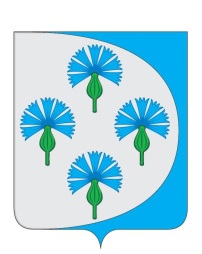 РОССИЙСКАЯ ФЕДЕРАЦИЯАДМИНИСТРАЦИЯ СЕЛЬСКОГО ПОСЕЛЕНИЯ ЧЁРНОВСКИЙ МУНИЦИПАЛЬНОГО РАЙОНА ВОЛЖСКИЙ САМАРСКОЙ ОБЛАСТИ__________________________________________________________________ПОСТАНОВЛЕНИЕ от «_04_ » _марта_ 2024_ года                                                                 № _23_О внесении изменений в административный регламент предоставления муниципальной услуги "Предоставление разрешения на отклонение от предельных параметров разрешенного строительства, реконструкции объектов капитального строительства"В соответствии с Федеральным законом от 27.07.2010 № 210-ФЗ «Об организации предоставления государственных и муниципальных услуг»",  Уставом сельского поселения Черновский муниципального района Волжский Самарской области, Администрация сельского поселения Черновский муниципального района Волжский ПОСТАНОВЛЯЕТ:Внести в административный регламент предоставления муниципальной услуги "Предоставление разрешения на отклонение от предельных параметров разрешенного строительства, реконструкции объектов капитального строительства", (далее по тексту – Регламент) утвержденный постановлением администрации сельского поселения Черновский муниципального района Волжский Самарской области от 16.01.2024 № 5 изменения следующего содержания:Подпункт 2.5.1. Регламента изложить в новой редакции:«2.5.1. Для получения муниципальной услуги заявитель представляет следующие документы:а) заявление о предоставлении разрешения на отклонение от предельных параметров разрешенного строительства, реконструкции объектов капитального строительства.Заявление о предоставлении муниципальной услуги может быть направлено в форме электронного документа, подписанного электронной подписью в соответствии с требованиями Федерального закона от 6 апреля 2011 г. № 63-ФЗ «Об электронной подписи» (далее – Федеральный закон № 63-ФЗ).В случае представления заявления в электронной форме посредством Единого портала, единой информационной системы жилищного строительства указанное заявление заполняется путем внесения соответствующих сведений в интерактивную форму на Едином портале или в единой информационной системе жилищного строительства;      б) документ, удостоверяющий личность заявителя или представителя заявителя, в случае представления заявления на отклонение от предельных параметров разрешенного строительства, реконструкции объекта капитального строительства и прилагаемых к нему документов посредством личного обращения в уполномоченный орган, в том числе через многофункциональный центр. В случае представления документов посредством Единого портала, единой информационной системы жилищного строительства представление указанного документа не требуется;в) документ, подтверждающий полномочия представителя заявителя действовать от имени заявителя (в случае обращения за получением услуги представителя заявителя). В случае представления документов в электронной форме посредством Единого портала, единой информационной системы жилищного строительства указанный документ, выданный заявителем, являющимся юридическим лицом, удостоверяется усиленной квалифицированной электронной подписью или усиленной неквалифицированной электронной подписью правомочного должностного лица такого юридического лица, а документ, выданный заявителем, являющимся физическим лицом, – усиленной квалифицированной электронной подписью нотариуса.»1.2. Подпункт 2.5.2. Регламента изложить в новой редакции:« 2.5.2. Заявление может быть представлено (направлено) заявителем одним из следующих способов:1) лично или посредством почтового отправления в орган государственной власти субъекта Российской Федерации или местного самоуправления;через МФЦ;через Региональный или Единый портал.»Абзац 6 подпункта 2.7.1. Регламента изложить в новой редакции:« 6) неполное, некорректное заполнение полей в форме заявления, в том числе в интерактивной форме заявления на Региональном портале, Едином портале;» 1.4. Приложение 1 к Регламенту изложить в новой редакции согласно приложению 1 к настоящему постановлению. 2. Опубликовать настоящее постановление в газете «Черновские Вести» и разместить на официальном сайте сельского поселения Черновский муниципального района Волжский Самарской области в информационно-телекоммуникационной сети Интернет.3. Контроль за выполнением настоящего постановления оставляю за собой.4. Настоящее постановление вступает в силу со дня его официального опубликования.Глава сельского поселения Черновский     муниципального района Волжский               Самарской области                                                        А.М.Кузнецов                                                                         Приложение 1 к постановлению администрации сельского поселения Черновский от 04.03.2024 № _23__«Приложение № 1 к Административному регламенту по предоставлению муниципальной услуги «предоставлении разрешения на отклонение от предельных параметров разрешенного строительства, реконструкции объекта капитального строительстваВ  (наименование органа местного самоуправлениямуниципального образования)от___________________________________(для заявителя юридического лица -  полное наименование, организационно-правовая форма, сведения о государственной регистрации, место нахождения, контактная информация: телефон, эл. почта;для заявителя физического лица - фамилия, имя, отчество, паспортные данные, регистрация по месту жительства, адрес фактического проживания телефон;указываются все правообладатели земельного участка и (или) объекта капитального строительства)Заявлениео предоставлении разрешения на отклонение от предельных параметров разрешенного строительства, реконструкции объекта капитального строительстваПрошу предоставить разрешение на отклонение от предельных параметров разрешенного строительства, реконструкции объекта капитального строительства 3. Параметры планируемого к размещению объекта капитального строительства(указываются все параметры планируемого строительства, реконструкции объекта капитального строительства4. Указывается нужное в обоснование неблагоприятных условий для застройки в соответствии с частями 1, 1.1 статьи 40 Градостроительного кодекса Российской ФедерацииПриложение: на _____ л.Результат предоставления услуги прошу:*  подписи, Ф.И.О. всех правообладателей земельного участка и (или) объекта капитального строительства1. Сведения о застройщике1. Сведения о застройщике1. Сведения о застройщике1.1Сведения о физическом лице или индивидуальном предпринимателе:Сведения о физическом лице или индивидуальном предпринимателе:1.1.1Фамилия, имя, отчество (при наличии)1.1.2Реквизиты документа, удостоверяющего личность (не указываются в случае, если застройщик является индивидуальным предпринимателем)1.1.3Основной государственный регистрационный номер индивидуального предпринимателя1.2Сведения о юридическом лице:Сведения о юридическом лице:1.2.1Полное наименование1.2.2Основной государственный регистрационный номер1.2.3Идентификационный номер налогоплательщика 2. Сведения о земельном участке и объекте капитального строительства2. Сведения о земельном участке и объекте капитального строительства2. Сведения о земельном участке и объекте капитального строительства2.1Кадастровый номер земельного участка 2.2Адрес земельного участка2.3Вид разрешенного использования  земельного участка 2.4Реквизиты градостроительного плана земельного участка (при наличии)2.5Кадастровый номер объекта капитального строительства  2.6Наименование объекта капитального строительства 2.7Назначение объекта капитального строительства 2.8Технико-экономические показатели объекта капитального строительства (количество этажей, в т.ч. подземных, площадь) №Предельные параметры строительства, реконструкции объектов капитального строительства в соответствии с градостроительным регламентом правил землепользования и застройкиПланируемого отклонением4.14.1размеры земельного участка меньше установленного градостроительным регламентом минимального размера земельного участка4.1.1приводится обоснование: ____________________4.24.2конфигурация земельного участка является неблагоприятной для застройки4.2.1приводится обоснование: ____________________4.34.3инженерно-геологические характеристики земельного участка неблагоприятны для застройки 4.3.1приводится обоснование: ____________________4.3.2подтверждаю приложение инженерных изысканий4.44.4иные характеристики земельного участка неблагоприятные для застройки 4.4.1приводится обоснование: ____________________4.4.2подтверждаю приложение обоснования иных характеристик земельного участка неблагоприятных для застройки (в случае необходимости)4.5отклонение необходимо в целях однократного изменения одного или нескольких предельных параметров разрешенного строительства, реконструкции объектов капитального строительства, установленных градостроительным регламентом для конкретной территориальной зоны, не более чем на десять процентов (часть 1.1 статьи 40 Градостроительного кодекса Российской Федерации)направить в форме электронного документа в личный кабинет в федеральной государственной информационной системе "Единый портал государственных и муниципальных услуг (функций)"/ на региональном портале государственных и муниципальных услугвыдать на бумажном носителе при личном обращении в уполномоченный орган местного самоуправления либо в многофункциональный центр предоставления государственных и муниципальных услуг, расположенный по адресу:___________________________________направить на бумажном носителе на почтовый 
адрес: ___________________________________направить в форме электронного документа в личный кабинет в единой информационной системе жилищного строительстваУказывается один из перечисленных способовУказывается один из перечисленных способов(дата)*(подпись)*(ФИО)*